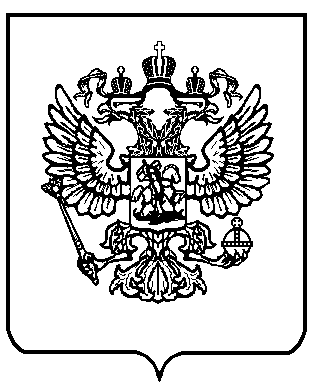 МИНИСТЕРСТВО ПРОСВЕЩЕНИЯ
РОССИЙСКОЙ ФЕДЕРАЦИИ(МИНПРОСВЕЩЕНИЯ РОССИИ)П Р И К А З« 	» МШРГ-2	 2020 г.	  № 	МоскваОб особенностях выдачи медали «За особые успехи в учении» в 2020 годуВо исполнение пункта 2 постановления Правительства Российской Федерации от __ мая 2020 г. № __ «Об особенностях проведения государственной итоговой аттестации по образовательным программам основного общего и среднего общего образования и вступительных испытаний при приеме на обучение по программам бакалавриата и программам специалитета в 2020 году» и в соответствии с частью 10 статьи 34 Федерального закона от 29 декабря 2012 г. № 273-ФЗ «Об образовании 
в Российской Федерации» (Собрание законодательства Российской Федерации, 2012, № 53, ст. 7598; 2019, № 30, ст. 4134) и подпунктом 4.2.27 Положения 
о Министерстве просвещения Российской Федерации, утвержденного постановлением Правительства Российской Федерации от 28 июля 2018 г. 
№ 884 (Собрание законодательства Российской Федерации, 2018, № 32, 
ст. 5343), п р и к а з ы в а ю:Установить, что в 2020 году: Порядок выдачи медали «За особые успехи в учении», утвержденный приказом Министерства образования и науки Российской Федерации 
от 23 июня 2014 г. № 685 (зарегистрирован Министерством юстиции Российской Федерации России 7 июля 2014 г., регистрационный № 32997), 
в части определения лиц, которым вручается медаль «За особые успехи 
в учении» не применяется;медаль «За особые успехи в учении» вручается лицам, завершившим обучение по образовательным программам среднего общего образования 
и имеющим итоговые отметки «отлично» по всем учебным предметам, изучавшимся в соответствии с учебным планом. Настоящий приказ вступает в силу с момента его официального опубликования.Министр                                                 МШЭПС.С. Кравцов